В соответствии со статьями 42, 43, 45 и 46 Градостроительного кодекса Российской Федерации, Генеральным планом города Костромы, утвержденным решением Думы города Костромы от 18 декабря 2008 года № 212, Правилами землепользования и застройки города Костромы, утвержденными постановлением Администрации города Костромы от 28 июня 2021 года № 1130, учитывая протокол публичных слушаний от 20 сентября 2023 года, заключение о результатах публичных слушаний от 20 сентября 2023 года, руководствуясь статьями 42, 44, частью 1 статьи 57 Устава города Костромы,ПОСТАНОВЛЯЮ:1. Утвердить прилагаемые изменения в документацию по планировке территории, ограниченной улицами Красноармейской. Полянской, Ново-Полянской, Горького, утвержденную постановлением Администрации города Костромы от 20 сентября 2022 года № 1787, в виде изменений в проект планировки территории с проектом межевания территории в составе проекта планировки территории.  2. Настоящее постановление подлежит официальному опубликованию в течение семи дней со дня его принятия и размещению на официальном сайте Администрации города Костромы в информационно-телекоммуникационной сети «Интернет» и вступает в силу после официального обнародования (опубликования). Глава Администрации города Костромы                                                 А. В. Смирнов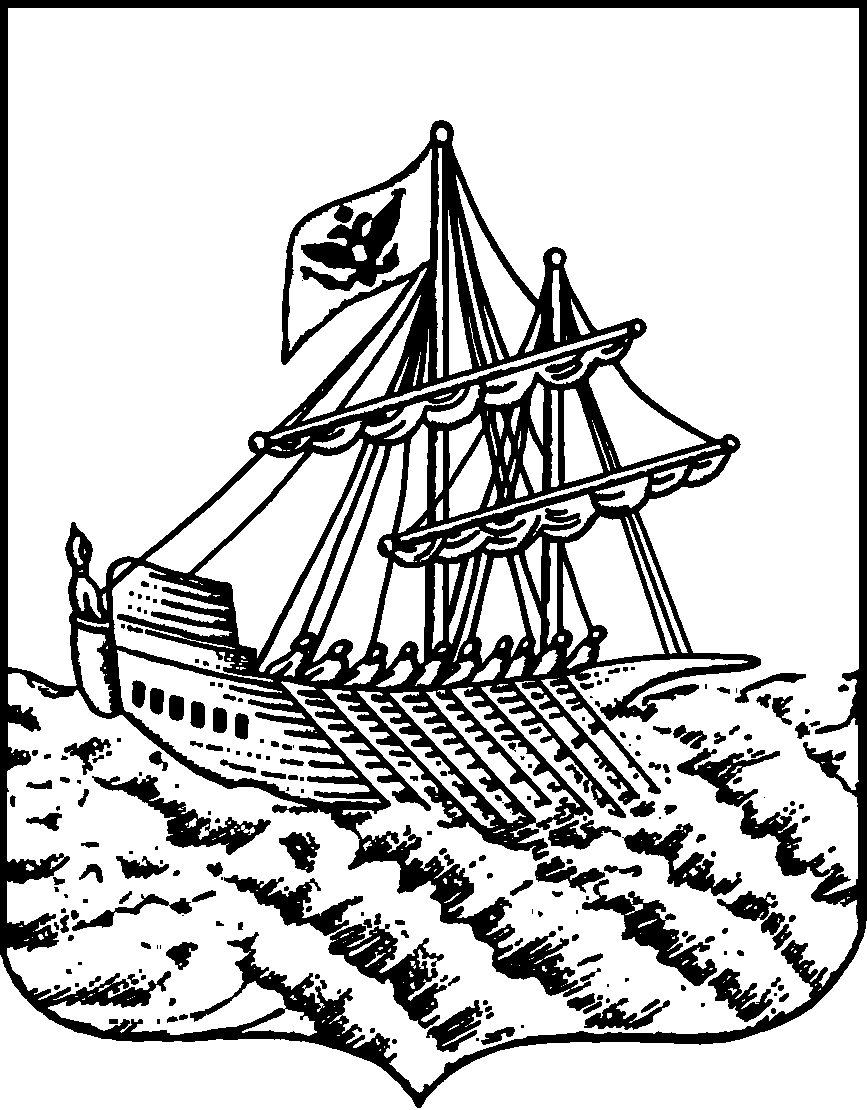 АДМИНИСТРАЦИЯ ГОРОДА КОСТРОМЫПОСТАНОВЛЕНИЕАДМИНИСТРАЦИЯ ГОРОДА КОСТРОМЫПОСТАНОВЛЕНИЕАДМИНИСТРАЦИЯ ГОРОДА КОСТРОМЫПОСТАНОВЛЕНИЕАДМИНИСТРАЦИЯ ГОРОДА КОСТРОМЫПОСТАНОВЛЕНИЕАДМИНИСТРАЦИЯ ГОРОДА КОСТРОМЫПОСТАНОВЛЕНИЕАДМИНИСТРАЦИЯ ГОРОДА КОСТРОМЫПОСТАНОВЛЕНИЕ№Об утверждении изменений в документацию по планировке территории, ограниченной улицами Красноармейской, Полянской, ново-Полянской, ГорькогоОб утверждении изменений в документацию по планировке территории, ограниченной улицами Красноармейской, Полянской, ново-Полянской, ГорькогоОб утверждении изменений в документацию по планировке территории, ограниченной улицами Красноармейской, Полянской, ново-Полянской, ГорькогоОб утверждении изменений в документацию по планировке территории, ограниченной улицами Красноармейской, Полянской, ново-Полянской, Горького